Serviço Público FederalUniversidade Federal do ParáComissão Permanente de LicitaçãoANEXO II	MODELO DE PROPOSTA COMERCIAL(em papel personalizado da empresa)À UNIVERSIDADE FEDERAL DO PARÁPREGÃO ELETRÔNICO Nº    /2018PROCESSO Nº  Senhor (a) Pregoeiro (a),Apresentamos a Vossa Senhoria nossa proposta para Execução do SERVIÇO DE MANUTENÇÃO PREVENTIVA E CORRETIVA, COM REPOSIÇÃO DE PEÇAS, DOS EQUIPAMENTOS INSTALADOS NO COMPLEXO DO RESTAURANTE UNIVERSITÁRIO-R.U, DA UNIVERSIDADE FEDERAL DO PARÁ, conforme especificações e quantitativos estabelecidos no  Anexos I deste Edital e da Planilha de Formação de Preços, em anexo.Declaramos que nos preços propostos estão inclusos todos os custos necessários para a execução dos serviços, tais como reposição de peças originais, suprimentos e funcionários aptos à realização da manutenção dos aparelhos e equipamentos.Declaramos que estamos de acordo com todas as condições estabelecidas no edital e seus anexos.O prazo de garantia é de: _____(___________) meses, contados a partir da aceitação definitiva, contra má qualidade, desempenho, solidez e segurança, bem como contra qualquer defeito não externo, sem prejuízo de outras garantias impostas pela legislação. (Obs.: Não poderá ser inferior a 12 (doze) meses).O prazo de validade da proposta é de: _____ (______) dias, contados da data de abertura do pregão eletrônico nº      /2018. (Obs.: Não poderá ser inferior a 90 (noventa) dias).Nos comprometemos a executar os serviços em conformidade com prazos estabelecidos no Edital e seus Anexos.Nos comprometemos, ainda, a assinar o contrato no prazo determinado no Edital e seus anexos. Para esse fim, fornecemos os seguintes dados:— Declaro que nos preços cotados estão incluídas todas as despesas diretas e indiretas, tributos, taxa de administração, deslocamento de pessoal, fornecimento peças, suprimentos e insumos, e demais encargos de qualquer natureza necessários ao cumprimento integral do objeto deste Edital e seus anexos, nada mais sendo válido pleitear a esse título;ASSINATURA DO REPRESENTANTE LEGAL DA EMPRESA__________________________________Local , data  e carimbo da empresaServiço Público FederalUniversidade Federal do ParáATESTADO DE VISITA TÉCNICAEm cumprimento do disposto no art. 30, inc. III, da Lei nº 8.666/93, ATESTO que <Nome da Licitante>, CNPJ nº < >, sediada em <endereço completo> por intermédio de seu responsável técnico, Sr (a) <Nome>, RG < >, CPF  nº     , efetuou visita aos locais de execução dos serviços, objeto da presente licitação, para Execução de SERVIÇO DE MANUTENÇÃO PREVENTIVA E CORRETIVA, COM REPOSIÇÃO DE PEÇAS, DOS EQUIPAMENTOS INSTALADOS NO COMPLEXO DO RESTAURANTE UNIVERSITÁRIO-R.U, DA UNIVERSIDADE FEDERAL DO PARÁ, com fornecimento integral de todos os materiais necessários para atender as necessidades do Restaurante Universitário, em conformidade com as condições e especificações técnicas contidas no Edital e seus Anexos. Ficando familiarizada com a natureza e vulto dos serviços técnicos/especializados, necessários ao perfeito desenvolvimento da execução dos serviços, objeto desse Pregão Eletrônico nº XX/2018.Belém,       de             de  2018.Nome / matrícula / assinatura do servidorDe acordo,Responsável Técnico (Licitante)DADOS DA EMPRESADADOS DA EMPRESADADOS DA EMPRESARazão Social:Razão Social:CNPJ:Endereço:Endereço:Tel/Fax:CEP:Cidade:UF:Banco:Agência:C/C:DADOS DO REPRESENTANTE LEGAL DA EMPRESA PARA ASSINATURA DO CONTRATO:DADOS DO REPRESENTANTE LEGAL DA EMPRESA PARA ASSINATURA DO CONTRATO:DADOS DO REPRESENTANTE LEGAL DA EMPRESA PARA ASSINATURA DO CONTRATO:NomeNomeNomeEndereço:Endereço:Endereço:CEP:Cidade:UF:CPF:Cargo/FunçãoCargo/FunçãoRG:Órgão Expedido:Órgão Expedido:Naturalidade:Nacionalidade:Nacionalidade:Local e data:Nome e assinatura do responsável legalNome e assinatura do responsável legalItemEspecificação do ServiçoUNDQTDEPreço unit.P. TOTAL01MANUTENÇÃO PREVENTIVA E CORRETIVA, COM REPOSIÇÃO DE PEÇAS, DOS EQUIPAMENTOS INSTALADOS NO COMPLEXO DO RESTAURANTE UNIVERSITÁRIO-R.U, DA UNIVERSIDADE FEDERAL DO PARÁ (Nesse espaço, poderá ser feita a descrição mais detalhada em conformidade com os serviços constantes no Anexo I – Termo de Referência).11VALOR MENSAL:VALOR MENSAL:VALOR MENSAL:VALOR MENSAL:VALOR MENSAL:VALOR MENSAL:VALOR TOTAL DA PROPOSTA (12 meses):VALOR TOTAL DA PROPOSTA (12 meses):VALOR TOTAL DA PROPOSTA (12 meses):VALOR TOTAL DA PROPOSTA (12 meses):VALOR TOTAL DA PROPOSTA (12 meses):VALOR TOTAL DA PROPOSTA (12 meses):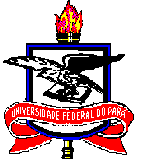 